Ticino Cocktails(All 2oz. - $14)Wild Life Martini(Wild Life Vodka or Wild Life Gin)Old Fashioned (Whiskey, citrus, brown sugar syrup, bitters) **Knob Creek Bourbon or Seagrams Canadian Rye** Ticino Lemonade (Wild Life Vodka, Triple Sec, fresh lemon, soda)Manhattan(Whiskey, Red Vermouth, bitters, cherry;Your choice of: Knob Creek Bourbon or Seagrams Canadian Rye)Negroni Ticino Style (Wild Life Gin, Campari, Cinzano, Cynar, orange zest)Wild Life Other Dimension(Rundle Bar Gin, Wild Life tonic syrup, St-Germain Elderflower liqueur, bitters, lemon zest, soda)Wild Life Mule(Wild Life Vodka, Wild Life Mule syrup, ginger, bitters)~ ~ ~Kyr (white wine with Cassis, 6 oz.) $12.Kyr Royal (sparkling wine with Cassis, 5 oz.) $15.BeerCANADIANKokanee                                       	                           $6.5Local BreweriesBanff Ave. Brewing Co. Black Pil (black pilsner)          $7.5Banff Ave. Brewing Co. White Wit (white wheat ale)    $7.5Banff Ave. Brewing Co. Ride or Dry (light pilsner)       $7.5Canmore Brewing Co. Mineside (stout)(473ml)            $9.5Big Rock Grasshopper (wheat ale)		              $7.5Big Rock Lager (lager)                                                   $7.5Fernie Brewing First Trax (brown ale)	              $8.0Fernie Brewing Project 9 (pilsner)      	              $8.0Fernie Brewing Campout (west coast pale)                   $8.0Fernie Brewing Lone Wolf (hoppy IPA)                        $8.5**Seasonal Beer** Ask your server for detailsIMPORTED Birra Moretti, Corona, Pilsner Urquell	             $8.0Warsteiner (alcohol free)			             $7.0Apple Cider, Magners, Ireland (500ml)                        $9.5White WineCANADAChardonnay, Henry of Pelham, ON VQA                     $53 Chasselas (Swiss-style Fendant), 		              $56  St-Hubertus, Okanagan Valley, BC VQAGewürztraminer, Wild Goose, BC VQA                       $57Pinot Gris, Poplar Grove, BC VQA                              $58 Riesling, Gehringer Brothers, BC VQA                        $50FRANCEMacon- Chaintré, (Chardonnay), Cornin                   $71GERMANYRiesling, Dr. Ernst Loosen, Mosel                               $49  ITALY  Orvieto Classico, Ruffino, Umbria                               $49Pinot Grigio, Santa Margherita, Valdadige                $54NEW ZEALANDSauvignon Blanc, Cloudy Bay, Marlborough             $66USAChardonnay, Morning Fog, Wente, California            $53Sparkling WineSekt Trocken, Henkell, Germany	                          $48Prosecco Superiore, Canella, Italy 	                          $62White Effervescence, Evolve, BC VQA Canada          $59 ChampagneVeuve Clicquot Yellow Label N/V, France                 $119Rosé WineCabernet Sauvignon, J. Bouchon, Chile                      $51Frizzante, St-Hubertus, Okanagan Valley, BC, VQA     $54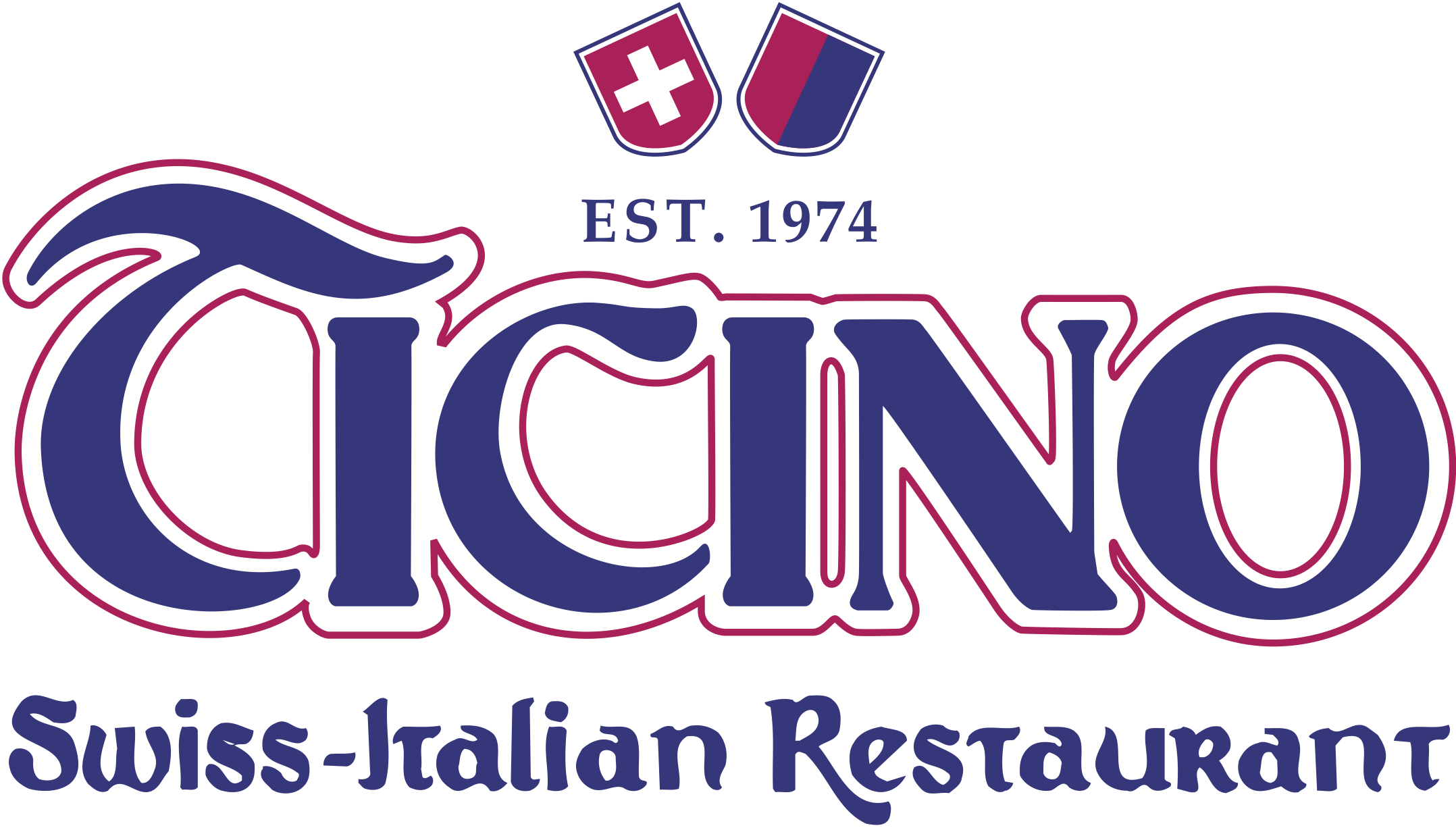 Red WineARGENTINA Malbec, Bodega Sur Los Andes, Mendoza 	              $54AUSTRALIA Shiraz, Heartland, Langhorne Creek                           $55CANADA Blind Trust, Laughing Stock, Okanagan, BC VQA            $75Cabernet Sauvignon, Black Sage, Okanagan, BC VQA    $64 Merlot, Sandhill, Okanagan, BC VQA   	              $59Pinot Noir, Haywire, Okanagan, BC VQA  	              $62Syrah, Daydreamer, Okanagan, BC VQA                        $82    CHILECarménère, Mayu, Gran Reserva                                 $58Cabernet Sauvignon, Tarapaca, Gran Reserva             $57FRANCE Châteauneuf-du-Pape, Le Vieux Donjon	               $99Château Lanessan, Delbos-Bouteiller, Haut-Médoc   $79Côtes du Rhône, Domaine Nicolas Boiron	               $57Moulin-à-Vent, Château des Jacques	               $67   Louis Jadot (Beaujolais)ITALYAmarone Classico, Masi 		                          $99Amarone Classico, Masi, ½ bottle (375ml)                      $59Amarone Classico della Valpolicella,   	            $135    Capitel Monte Olmi, TedeschiBarolo, Serradenari, La Morra	                         $116 Brunello di Montalcino, Azienda Agricola La Torre    $110Primitivo, Peucetico, Coppi, Puglia                            $57Ripasso, Zenato, Valpolicella 		              $65 SPAIN Tinto Reserva, Ochoa, Navarra                                   $64 USAPinot Noir, Duck Pond, Oregon		              $69Wine by the Glass(6oz. pour)WhiteSauvignon Blanc, Sumac Ridge, Okanagan BC VQA$13. glass ~ $35. ½ litreChasselas (Swiss-style), St-Hubertus, Okanagan, BC VQA
$15. glass ~ $39. ½ litrePinot Grigio, Santa Margherita, Italy$14. glass ~ $37. ½ litreRosé Frizzante, St-Hubertus, Okanagan Valley, BC VQA    $14. glass ~ $37. ½ litreRedCabernet Sauvignon, Tarapaca, Chile$15. glass ~ $39. ½ litreGreat Canadian Red, St-Hubertus, Okanagan, BC VQA**This wine is a tribute to the first grapes used in the beginning of wine making in the Okanagan Valley** $13. glass ~ $35. ½ litre Sangiovese, Monte Antico, Italy$14. glass ~ $37. ½ litreBubblesWhite Effervescence, Evolve, Okanagan BC VQA, Canada  $14. glassHouse WineWhite: Italian Trebbiano di RomagnaRed: Italian Merlot delle VeneziRosé: Californian White Zinfandel, Robert MondaviGlass(6oz.): $11½ Litre: $301 Litre: $54